                                  УВЕДОМЛЕНИЕ.1. Администрация Иркутского района уведомляет о разработке нормативно-правового акта – Постановления администрации Иркутского районного муниципального образования «Об утверждении административного регламента  исполнения муниципальной функции «Осуществление муниципального контроля за использованием и охраной недр при добыче общераспространенных полезных ископаемых,  а также при строительстве подземных сооружений, не связанных с добычей полезных ископаемых на территории Иркутского района».2. Разработчиком проекта нормативного акта является  - Комитет по управлению муниципальным имуществом и жизнеобеспечению администрации Иркутского района.3. Основанием разработки нормативно-правового акта являются требования  Закона Российской Федерации от 21.021992 № 2395-1 «О недрах», Федеральный закон от 06.10.2003 № 131-ФЗ «Об общих принципах организации местного самоуправления в Российской Федерации», Федеральный закон от 26.12.2008 № 294-ФЗ «О защите прав юридических лиц и индивидуальных предпринимателей при осуществлении государственного контроля (надзора) и муниципального контроля».4. Проблема, на решение которой направлен разрабатываемый нормативно-правовой акт - проверка соблюдения пользователями недр  в отношении расположенных в границах Иркутского районного муниципального образования участков недр местного значения требований, установленных законодательством Российской Федерации, законодательством Иркутской области, нормативными правовыми актами Иркутского района, в области использования и охраны недр при добыче общераспространенных полезных ископаемых, а также при строительстве подземных сооружений, не связанных с добычей полезных ископаемых.5. Круг лиц, на которых будет распространено действие нормативно-правового акта - субъекты предпринимательской деятельности, в том числе участники простого товарищества, иностранные граждане, юридические лица и индивидуальные предприниматели.6. Цель регулирования – осуществление  муниципального контроля за использованием и охраной недр при добыче общераспространенных полезных ископаемых, а также при строительстве подземных сооружений, не связанных с добычей полезных ископаемых, на территории Иркутского района.7. Предложения по разработке Административного регламента  исполнения муниципальной функции «Осуществление муниципального контроля за использованием и охраной недр при добыче общераспространенных полезных ископаемых,  а также при строительстве подземных сооружений, не связанных с добычей полезных ископаемых на территории Иркутского района»  принимаются в срок до 14 октября 2020 года.Предложения принимаются по адресу:  664007, г. Иркутск, ул.  Декабрьских Событий, д. 119-а, 2 этаж, кабинет 211, режим работы: понедельник - четверг с 8-00 до 17-00, пятница - с 8-00 до 16-00, обеденный перерыв с 13-00 до 13-48; суббота, воскресенье - выходные дни, контактный телефон 8(3952) 718-004, или по адресу  электронной почты: kumi@irkraion.ru.Председатель Комитета по управлению муниципальным имуществом и жизнеобеспечению администрации Иркутского района                                                                         А.Г.РечицкийНаименование должности                         подпись должностного лицаОтметка об исполнителе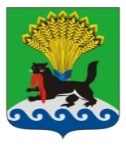 Российская ФедерацияИркутская областьИркутское районное муниципальное образованиеАДМИНИСТРАЦИЯКомитет по управлению муниципальным имуществом и жизнеобеспечениюРабочего Штаба ул., д. 17, Иркутск, 664001Тел. (3952) 718-049Факс (3952) 718-049E-mail: kumi@irkraion.ruhttp://irkraion.ru